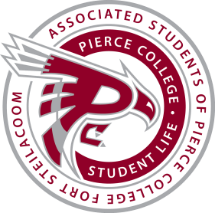 Student Government MeetingDATE: December 6, 2018TIMe: 1:00 p.m.Location: Student life lobbyMeeting Agenda -----END OF NEW BUSINESS-----MinutesMeeting called byASPCFS President: Raymond PowerType of meetingStudent Government General AssemblyChairpersonASPCFS President: Raymond PowerAdvisorStudent Life Coordinator: Cameron CoxNote takerAdministrative Senator: Connor FredericksTimekeeperAdministrative Senator: Connor FredericksAttendeesPresident Raymond Power, Vice-President Caleb Bromley, Administrative Senator Connor Fredericks, Clubs and Organization Senator Halle Walker, Legislative Senator Derrick Brigge, Student and Cultural Affairs Senator Charles Cho, Engagement Senator Nick PecacheCall to orderRaymond PowerPledge of allegiance Raymond powerRoll callRoll callConnor FredericksChecklist Raymond Power  | Raymond Power  | Connor Fredericks  | Halle Walker  | Charles Cho  | Nick Pecache  | Raymond Power  | Raymond Power  | Connor Fredericks  | Halle Walker  | Charles Cho  | Nick Pecache  | Raymond Power  | Raymond Power  | Connor Fredericks  | Halle Walker  | Charles Cho  | Nick Pecache  |Establishment of QuorumConnor FredericksDiscussionThe Chair and six councilmembers were present. Conclusions*Quorum established*Changes to the AgendaChanges to the AgendaRaymond POwerRaymond POwerConclusion*No changes were made to the agenda **No changes were made to the agenda **No changes were made to the agenda **No changes were made to the agenda *Approval of minutesApproval of minutesRaymond powerRaymond powerDescriptionApproval of Minutes |  Motion by: Connor Fredericks  |  Seconded by: Charles ChoApproval of Minutes |  Motion by: Connor Fredericks  |  Seconded by: Charles ChoApproval of Minutes |  Motion by: Connor Fredericks  |  Seconded by: Charles ChoApproval of MinutesApproval of MinutesApproval of MinutesApproval of MinutesApprove the meeting minutes from November 29, 2018.Approve the meeting minutes from November 29, 2018.Approve the meeting minutes from November 29, 2018.Approve the meeting minutes from November 29, 2018.Votes6 yea  |  0 nays  |  0 abstains6 yea  |  0 nays  |  0 abstains6 yea  |  0 nays  |  0 abstainsResultApproved        Denied        Moved    Approved        Denied        Moved    Approved        Denied        Moved    ReportsConclusionStudent Government: Over the last week, Student Government has been working to end Fall Quarter strong. ELA has their last meeting taking place tomorrow from 12 to 1 p.m., MLI finished its final meeting last Friday, November 1st. Both our Engagement and Culture Affairs Senators are actively preparing for next quarter’s meetings. Our Clubs and Legislative Senators have been busy attending and helping out at this quarter’s clubs events and have wrapped up the quarter strong with their last Club’s Council meeting this Wednesday. The rest of the team has been completing intimal research and preparation on our legacy project and we are excited to move forward with the project this winter. Our Student Life team has had a great first quarter and I am excited to see all we can accomplish this year coming year. I want to thank our student body and faculty for allowing our teams to serve you and look forward to continuing to do so next quarter. I hope everyone has a great holiday season and we will see all in 2019.Activities Board: The Activities Board Team is finishing off a successful Fall Quarter, and I would like to finish off the quarter by congratulating our team for several record breaking events:• Boo Palooza, our annual Halloween Event, that was attended by 435 people, organized by Eli Ellis, Special Events Coordinator• Java and Jazz, our coffee house event, that was attended by 147 people, organized by Yajahira Dominguez, Entertainment and Recreations Coordinator• Breast Cancer Awareness Event and Aids Awareness Event that were collectively attended by 200 people, organized by Issues and Awareness Coordinator Aidan Helt• Jolly Jamboree, our holiday event that was attended by 180 people, organized by Eli Ellis, Special Events Coordinator• Laser Tag, attended by 60 people, organized by Yajahira Dominguez, Entertainment and Recreations CoordinatorIn addition, congratulations to our promotions team, Promotions Coordinator Kim Nucum and Communications Coordinator Chris Horn for providing quality event promo for the Fall Quarter.  Kim is currently working on finishing our winter calendar, which will be available during Winter Welcome Daze on January 7 & 8th, 2019. We have one final event of the Fall Quarter, “Remember Pearl Harbor” Tomorrow December 7, from 9am-12pm in the Performance Lounge.  We hope to see you there, and hope everyone has a good break. See you at Welcome Daze on January 7 thStudent Government: Over the last week, Student Government has been working to end Fall Quarter strong. ELA has their last meeting taking place tomorrow from 12 to 1 p.m., MLI finished its final meeting last Friday, November 1st. Both our Engagement and Culture Affairs Senators are actively preparing for next quarter’s meetings. Our Clubs and Legislative Senators have been busy attending and helping out at this quarter’s clubs events and have wrapped up the quarter strong with their last Club’s Council meeting this Wednesday. The rest of the team has been completing intimal research and preparation on our legacy project and we are excited to move forward with the project this winter. Our Student Life team has had a great first quarter and I am excited to see all we can accomplish this year coming year. I want to thank our student body and faculty for allowing our teams to serve you and look forward to continuing to do so next quarter. I hope everyone has a great holiday season and we will see all in 2019.Activities Board: The Activities Board Team is finishing off a successful Fall Quarter, and I would like to finish off the quarter by congratulating our team for several record breaking events:• Boo Palooza, our annual Halloween Event, that was attended by 435 people, organized by Eli Ellis, Special Events Coordinator• Java and Jazz, our coffee house event, that was attended by 147 people, organized by Yajahira Dominguez, Entertainment and Recreations Coordinator• Breast Cancer Awareness Event and Aids Awareness Event that were collectively attended by 200 people, organized by Issues and Awareness Coordinator Aidan Helt• Jolly Jamboree, our holiday event that was attended by 180 people, organized by Eli Ellis, Special Events Coordinator• Laser Tag, attended by 60 people, organized by Yajahira Dominguez, Entertainment and Recreations CoordinatorIn addition, congratulations to our promotions team, Promotions Coordinator Kim Nucum and Communications Coordinator Chris Horn for providing quality event promo for the Fall Quarter.  Kim is currently working on finishing our winter calendar, which will be available during Winter Welcome Daze on January 7 & 8th, 2019. We have one final event of the Fall Quarter, “Remember Pearl Harbor” Tomorrow December 7, from 9am-12pm in the Performance Lounge.  We hope to see you there, and hope everyone has a good break. See you at Welcome Daze on January 7 thStudent Government: Over the last week, Student Government has been working to end Fall Quarter strong. ELA has their last meeting taking place tomorrow from 12 to 1 p.m., MLI finished its final meeting last Friday, November 1st. Both our Engagement and Culture Affairs Senators are actively preparing for next quarter’s meetings. Our Clubs and Legislative Senators have been busy attending and helping out at this quarter’s clubs events and have wrapped up the quarter strong with their last Club’s Council meeting this Wednesday. The rest of the team has been completing intimal research and preparation on our legacy project and we are excited to move forward with the project this winter. Our Student Life team has had a great first quarter and I am excited to see all we can accomplish this year coming year. I want to thank our student body and faculty for allowing our teams to serve you and look forward to continuing to do so next quarter. I hope everyone has a great holiday season and we will see all in 2019.Activities Board: The Activities Board Team is finishing off a successful Fall Quarter, and I would like to finish off the quarter by congratulating our team for several record breaking events:• Boo Palooza, our annual Halloween Event, that was attended by 435 people, organized by Eli Ellis, Special Events Coordinator• Java and Jazz, our coffee house event, that was attended by 147 people, organized by Yajahira Dominguez, Entertainment and Recreations Coordinator• Breast Cancer Awareness Event and Aids Awareness Event that were collectively attended by 200 people, organized by Issues and Awareness Coordinator Aidan Helt• Jolly Jamboree, our holiday event that was attended by 180 people, organized by Eli Ellis, Special Events Coordinator• Laser Tag, attended by 60 people, organized by Yajahira Dominguez, Entertainment and Recreations CoordinatorIn addition, congratulations to our promotions team, Promotions Coordinator Kim Nucum and Communications Coordinator Chris Horn for providing quality event promo for the Fall Quarter.  Kim is currently working on finishing our winter calendar, which will be available during Winter Welcome Daze on January 7 & 8th, 2019. We have one final event of the Fall Quarter, “Remember Pearl Harbor” Tomorrow December 7, from 9am-12pm in the Performance Lounge.  We hope to see you there, and hope everyone has a good break. See you at Welcome Daze on January 7 thOld BusinessOld BusinessRaymond PowerRaymond PowerConclusion*There was no old business to be discussed**There was no old business to be discussed**There was no old business to be discussed*New businessRaymond PowerDescription1819-023  |  Motion by: Halle Walker  |  Seconded by: Caleb Bromleyaction itemaction itemTo approve funding for the Adobe license renewal quote from the Tech Fee Contingency fund for the requested amount of $9955.15To approve funding for the Adobe license renewal quote from the Tech Fee Contingency fund for the requested amount of $9955.15Votes6 yea  |  0 nays  |  0 abstainsResultApproved        Denied        Moved    open forumRaymond POwerConclusion*Nothing was discussed during the Open Forum *NAnnouncementsRaymond POwerConclusionNext Student Government meeting will be held on January  18th, 2018 @ 1:15 p.m. in the Student Life LobbyNAdjournmentRaymond POwerTime End: 1:10 p.m.